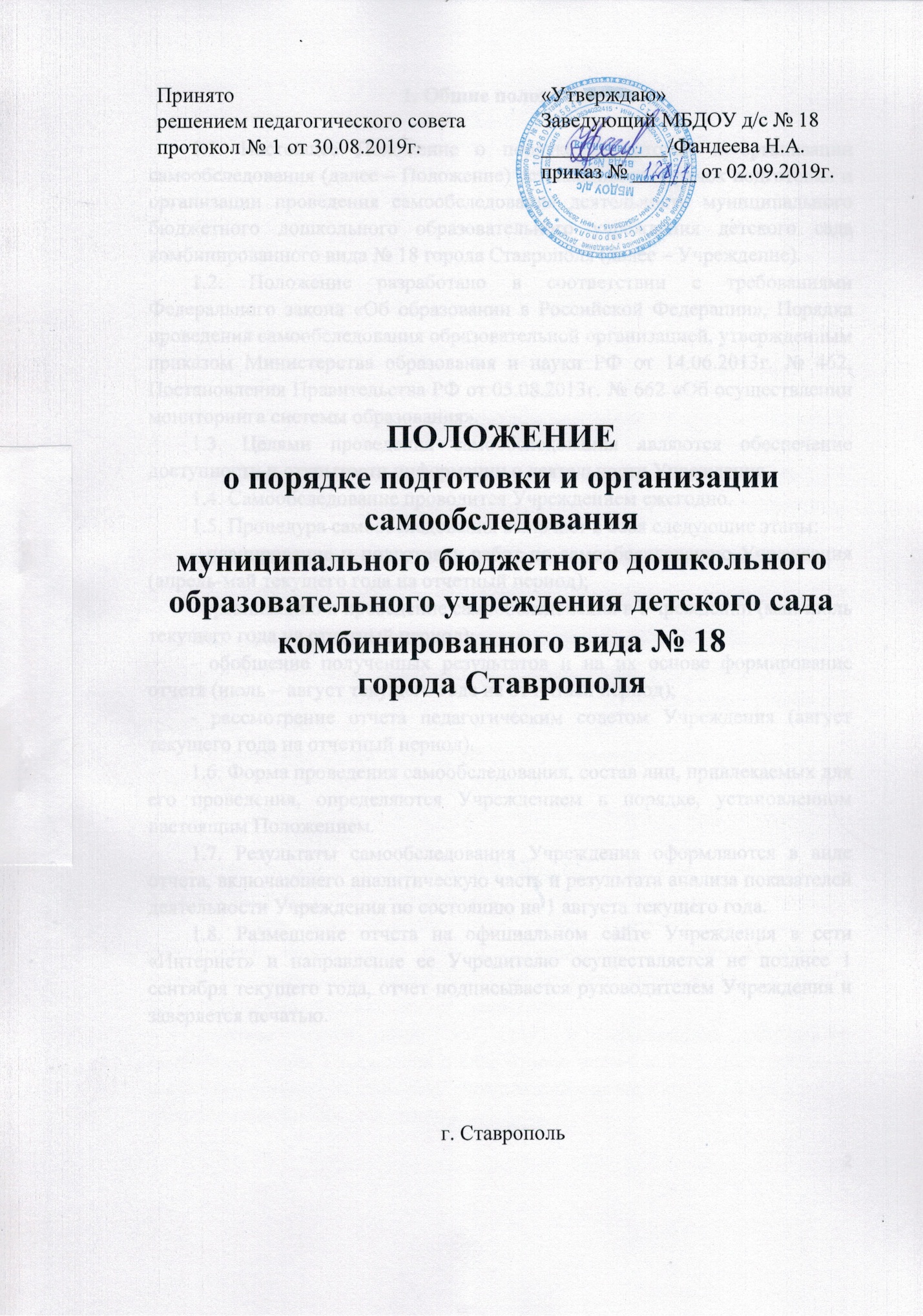 1. Общие положения1.1. Настоящее Положение о порядке подготовки и организации самообследования (далее – Положение) устанавливает порядок подготовки и организации проведения самообследования деятельности муниципального бюджетного дошкольного образовательного учреждения детского сада комбинированного вида № 18 города Ставрополя (далее – Учреждение).1.2. Положение разработано в соответствии с требованиями Федерального закона «Об образовании в Российской Федерации», Порядка проведения самообследования образовательной организацией, утвержденным приказом Министерства образования и науки РФ от 14.06.2013г. № 462, Постановления Правительства РФ от 05.08.2013г. № 662 «Об осуществлении мониторинга системы образования».1.3. Целями проведения самообследования являются обеспечение доступности и открытости информации о деятельности Учреждения.1.4. Самообследование проводится Учреждением ежегодно.1.5. Процедура самообследования включает в себя следующие этапы:- планирование и подготовку работ по самообследованию Учреждения (апрель-май текущего года на отчетный период);- организацию и проведение самообследования в Учреждении (май-июль текущего года на отчетный период);- обобщение полученных результатов и на их основе формирование отчета (июль – август текущего года на отчетный период); - рассмотрение отчета педагогическим советом Учреждения (август текущего года на отчетный период).  1.6. Форма проведения самообследования, состав лиц, привлекаемых для его проведения, определяются Учреждением в порядке, установленном настоящим Положением.  1.7. Результаты самообследования Учреждения оформляются в виде отчета, включающего аналитическую часть и результата анализа показателей деятельности Учреждения по состоянию на 1 августа текущего года.  1.8. Размещение отчета на официальном сайте Учреждения в сети «Интернет» и направление ее Учредителю осуществляется не позднее 1 сентября текущего года, отчет подписывается руководителем Учреждения и заверяется печатью. 2. Планирование и подготовка работ по самообследованию Учреждения2.1. Руководитель Учреждения  издает приказ о порядке, сроках проведения самообследования и составе комиссии по проведению самообследования (далее –  Комиссия).  2.2.Председателем Комиссии является руководитель Учреждения, заместителем председателя комиссии является заместитель руководителя по учебно-воспитательной работе.  3.Для проведения самообследования в состав Комиссии включаются:  представители коллегиальных органов управления Учреждением; при необходимости представители иных органов и организаций.  2.4. При подготовке к проведению самообследования председатель Комиссии проводит организационное подготовительное совещание с членами комиссии, на котором:  - рассматривается и утверждается план проведения самообследования;  - за каждым членом Комиссии закрепляется направление работы Учреждения, подлежащее изучению и оценке в процессе самообследования; - уточняются вопросы, подлежащие изучению и оценке в ходе самообследования;  - председателем Комиссии дается развернутая информация о нормативно-правовой базе, используемой в ходе самообследования, о месте (ах) и времени предоставления членам Комиссии необходимых документов и материалов для проведения самообследования, о контактных лицах;  - уточняются сроки предварительного и окончательного рассмотрения  Комиссией результатов самоообследования.  2.5. Председатель Комиссии на организационном подготовительном совещании определяет:  - порядок взаимодействия между членами Комиссии и сотрудниками Учреждения в ходе самообследования;  - ответственное лицо из числа членов Комиссии, которое будет обеспечивать координацию работы по направлениям самообследования, способствующее оперативному решению вопросов, возникающих у членов Комиссии при проведении самообследования;  - ответственное лицо за свод и оформление результатов самообследования Учреждения в виде отчета, включающего аналитическую часть и результаты анализа показателей деятельности Учреждения, подлежащего самообследованию.  2.6. В план проведения самообследования в обязательном порядке включается:  2.6.1. Проведение оценки (1 аналитическая часть):  организации образовательной деятельности,  системы управления Учреждения,  содержания и качества подготовки воспитанников,  организации образовательного процесса,  качества 	кадрового, 	учебно-методического, 	библиотечно-информационного обеспечения, материально-технической базы,  функционирования внутренней системы оценки качества образования;  медицинского обеспечения Учреждения;  системы охраны здоровья воспитанников; организации питания.  2.6.2. Анализ показателей деятельности Учреждения (2 часть).  Организация и проведение самообследования в Учреждении3.1. Организация самообследования в Учреждении осуществляется в соответствии с планом по его проведению, принимаемом решением Комиссии.3.2. При проведении самообследования дается развернутая характеристика и оценка. При проведении оценки (1 аналитическая часть):  3.3.1. Дается общая характеристика Учреждения: - полное наименование Учреждения, адрес, год ввода в эксплуатацию, с какого года находится на балансе Учредителя, режим работы Учреждения;  - мощность Учреждения: плановая/фактическая;  - комплектование групп: количество групп, в них воспитанников;  - порядок приема и отчисления воспитанников, комплектования групп.3.3.2. Представляется информация о наличии правоустанавливающих документов:  - лицензия на право ведения образовательной деятельности;  - свидетельство о внесении записи в Единый государственный реестр юридических лиц;  - свидетельство о постановке на учет в налоговом органе;  - Устав Учреждения;  - локальные акты (соответствие перечня и содержания законодательству РФ, полнота, целесообразность);  - свидетельство о государственной регистрации права оперативного управления муниципальным имуществом;  - свидетельство о государственной регистрации права безвозмездного пользования на земельный участок;  - наличие 	санитарно-эпидемиологического 	заключения 	на образовательную деятельность;  - договор о взаимоотношениях между Учреждением и Учредителем.  3.3.3. Представляется информация о документации Учреждения:  - наличие основных федеральных, региональных и муниципальных нормативно-правовых актов, регламентирующих работу дошкольного Учреждения;  - договоры Учреждения с родителями (законными представителями);  - Книга движения воспитанников;  - Программа развития Учреждения;  - образовательные программы;  - учебный план Учреждения;  - календарный учебный график;  - годовой план работы Учреждения;  - рабочие программы, планы образовательной работы педагогических работников Учреждения (их соответствие образовательной программе Учреждения);  - планы кружковой работы;  - расписание непосредственной образовательной деятельности, режим дня;  - отчеты по итогам деятельности Учреждения за прошедшие годы;  - акты готовности Учреждения к новому учебному году;  - номенклатура дел Учреждения;  - журнал 	учета 	проверок 	должностными 	лицами органов государственного контроля;  документы, регламентирующие предоставление платных услуг, их соответствие установленным требованиям (если таковые оказываются в Учреждении). 3.3.4. Представляется информация о документации Учреждения, касающейся трудовых отношений:  - книга учета трудовых книжек работников, личные дела работников; - приказы по личному составу, книга регистрации приказов по личному составу;  - трудовые договоры с работниками и дополнительные соглашения к трудовым договорам;  - коллективный договор (в т.ч. приложения к коллективному договору);  правила внутреннего трудового распорядка;  - штатное расписание Учреждения;  - должностные инструкции работников;  - журналы проведения инструктажа.  3.4. При проведении оценки системы управления Учреждения:  Дается характеристика и оценка следующих вопросов:  - характеристика сложившейся в Учреждении системы управления;  органы управления (персональные, коллегиальные), которыми представлена управленческая система Учреждения;  - режим управления Учреждением (в режиме функционирования, в режиме развития, опережающее управление, проектное управление и т.п.);  - содержание протоколов органов коллегиального управления  Учреждения;  - планирование и анализ образовательной работы;  - состояние педагогического анализа: анализ выполнения образовательной программы Учреждения, рабочих программ педагогов, планов образовательной работы, рекомендации и их реализация;  каковы приоритеты развития системы управления Учреждения;  полнота и качество приказов руководителя Учреждения по основной деятельности, по личному составу;  - порядок разработки и принятия локальных нормативных актов, касающихся прав и интересов участников образовательных отношений (наличие таковых, частота обновления, принятие новых);  Дается оценка результативности и эффективности действующей в Учреждении системы управления, а именно:  как организована система контроля со стороны администрации Учреждения и насколько она эффективна; является ли система контроля понятной всем участникам образовательных отношений;  как организована система взаимодействия с организациями-партнерами (наличие договоров о сотрудничестве, о взаимодействии, об оказании услуг и т.д.) для обеспечения образовательной деятельности; какие методы и технологии управления применяются в Учреждении;  использование современных информационно-коммуникативных технологий в управлении Учреждением;  оценивается эффективность влияния системы управления на повышение качества образования. Дается оценка обеспечению координации деятельности педагогической и медицинской служб Учреждения; оценивается состояние коррекционной работы. Дается оценка наличия, качество и оценка полноты реализации плана работы с неблагополучными семьями; социальный паспорт Учреждения, в т.ч. количество воспитанников из социально незащищенных семей.  Дается оценка организации взаимодействия семьи и Учреждения:  организация информирования родителей (законных представителей) воспитанников о правах и обязанностях воспитанников, о правах, обязанностях и ответственности родителей (законных представителей) в сфере образования;  наличие, качество и реализация планов работы и протоколов педагогического совета, общих и групповых родительских собраний, родительского всеобуча (консультации, беседы и др. формы);  обеспечение доступности для родителей (законных представителей) локальных нормативных актов и иных нормативных документов;  содержание и организация работы официального сайта Учреждения в сети Интернет.  3.4.6. Дается оценка организации работы по предоставлению льгот (наличие нормативной 	базы; 	количество 	льготников 	(из регионального/муниципального бюджетов); соблюдение законодательных норм.  3.5. 	При 	проведении оценки содержания и качества подготовки воспитанников:  3.5.1. Анализируются и оцениваются: - Программа развития Учреждения;  - образовательные программы; характеристика, структура образовательных программ: аналитическое обоснование программ, основные концептуальные подходы и приоритеты, цели и задачи; принципы построения образовательного процесса; прогнозируемый педагогический результат; анализ реализации образовательных программ;  механизмы определения списка методической литературы, пособий, материалов. 3.5.2. Анализируется и оценивается состояние воспитательной работы, в том числе: характеристика демографической и социально-экономической тенденции развития территории;  анализ качественного, социального состава родителей, характеристика семей (социальный паспорт Учреждения);  дается характеристика системы воспитательной работы Учреждения (является ли воспитательная работа системой, а не формальным набором мероприятий; какие из направлений воспитательной работы реализуются в Учреждении; наличие специфичных именно для Учреждения, форм воспитательной работы); мероприятия, направленные на повышение эффективности воспитательного процесса, проводимые Учреждением совместно с учреждениями культуры;  создание развивающей среды в Учреждении: наличие  функциональных зон в соответствии с требованиями образовательной программы Учреждения;  обеспеченность игрушками, дидактическим материалом;  наличие специализированно оборудованных помещений;  наличие и соответствие требованиям санитарных правил физкультурного, музыкального залов, спортивной площадки, групповых участков: физкультурной площадки; цветника; зеленых насаждений; состояние групповых площадок, теневых навесов и игрового оборудования;  результативность системы воспитательной работы.  3.5.3. Анализируется и оценивается состояние дополнительного образования, в том числе:  программно-методическое обеспечение, направленность реализуемых программ;  наличие необходимых условий, материально-технического, кадрового обеспечения для реализации программ дополнительного образования;  охват воспитанников дополнительным образованием;  анализ эффективности реализации дополнительного образования.  3.5.4. Проводится анализ работы по изучению мнения участников образовательных отношений о деятельности Учреждения, в том числе:  изучение мнения участников образовательных отношений об Учреждении;  анализ запросов потребителей образовательных услуг, пожеланий родителей (законных представителей) воспитанников, других заинтересованных лиц;  анализ используемых методов (анкетирование, собеседование, тестирование, другие) для сбора информации о мнениях участников образовательных отношений, периодичность использования таких методов;  применение для получения обратной связи таких форм как форум на сайте Учреждения, интервьюирование, «Телефон доверия», «Горячая линия», «День открытых дверей» и другие); анализ полученных таким образом сведений о качестве подготовки и уровне развития воспитанников, условиях обучения и т.д.;  меры, которые были предприняты по результатам опросов участников образовательных отношений и оценка эффективности подобных мер.  3.5.5. Проводится анализ и дается оценка качеству подготовки воспитанников, в том числе:  число воспитанников, для которых учебный план является слишком сложным полностью или частично;  наличие 	Положения 	о 	системе 	оценки 	индивидуального 	развития воспитанников;  соответствие содержания, уровня и качества подготовки выпускников требованиям федерального государственного стандарта дошкольного образования. 3.6. При проведении оценки организации образовательного процесса анализируются и оцениваются:  учебный план Учреждения, его структура, характеристика; выполнение;  анализ нагрузки воспитанников;  календарный учебный график Учреждения;  расписание непосредственной образовательной деятельности;  анализ форм работы с воспитанниками, имеющими особые образовательные потребности;  соблюдение принципа преемственности обучения в возрастных группах; деятельность по формированию положительной мотивации обучения, развитию познавательной активности и интересов воспитанников;  создание максимально благоприятных условий для развития способностей, учет возрастных, индивидуальных особенностей и потребностей воспитанников.  3.7. При проведении оценки качества кадрового обеспечения анализируется и оценивается:  профессиональный уровень кадров: количество педагогических работников, имеющих высшее (среднее специальное) образование, без педагогического образования; количество педагогических работников с высшей, первой квалификационной категорией, аттестованных на соответствие занимаемой должности, не имеющих квалификационной категории; стаж работы (до 5 лет, 10 лет, 15 лет, свыше 15 лет); своевременность прохождения повышения квалификации;  количество педагогических работников, обучающихся в ВУЗах, имеющих ученую степень, ученое звание, государственные и отраслевые награды;  доля педагогических работников (%), работающих на штатной основе;  доля 	педагогических 	работников, 	имеющих 	базовое 	специальное (дошкольное) образование;возрастной состав;  работа с молодыми специалистами (наличие нормативных и отчетных документов);  творческие достижения педагогических работников;  система работы по повышению квалификации и переподготовке педагогических работников и ее результативность; формы повышения профессионального мастерства;  укомплектованность Учреждения кадрами;  потребность в кадрах;  порядок установления заработной платы работников Учреждения, в т. ч. надбавок к должностным окладам, порядка и размеров, стимулирующих выплат; заработная плата педагогических работников с учетом стимулирующей части оплаты труда (min-max);  состояние документации по аттестации педагогических работников: нормативные документы, копии документов  об аттестации на соответствие занимаемой должности, о присвоении категории; записи в трудовых книжках.  3.8. При проведении оценки качества учебно-методического обеспечения анализируется и оценивается:  система методической работы Учреждения (дается ее характеристика);  оценивается соответствие содержания методической работы задачам, стоящим перед Учреждением, в том числе в образовательной программе Учреждения; вопросы методической работы, которые ставятся и рассматриваются администрацией Учреждения, педагогическим советом;  формы организации методической работы;  влияние осуществляемой методической работы на качество образования, рост методического мастерства педагогических работников;  работа по обобщению и распространению передового опыта;  наличие в Учреждении публикаций методического характера, материалов с обобщением опыта работы лучших педагогических работников;  использование и совершенствование образовательных технологий, в т. ч. дистанционных (оказание практической помощи педагогическим работникам по внедрению новых технологий и методик в образовательный процесс);  3.9. При проведении оценки качества библиотечно-информационного обеспечения анализируется и оценивается:  обеспеченность учебно-методической и художественной литературой;  обеспеченность Учреждения современной информационной базой (локальная сеть, выход в Интернет, электронная почта и т.д.);   наличие официального сайта Учреждения в сети Интернет (соответствие установленным требованиям, порядок работы с сайтом);  обеспечение открытости и доступности информации о деятельности Учреждения для заинтересованных лиц (наличие информации на сайте Учреждения, информационные стенды, выставки, презентации и т.д.);  3.10. При проведении оценки качества материально-технической базы анализируется и оценивается:  3.10.1. Состояние и использование материально-технической базы, в том числе:  уровень социально-психологической комфортности образовательной среды;  соответствие лицензионному нормативу по площади на одного воспитанника;  площади, 	используемые 	для 	образовательного 	процесса 	(дается 	их характеристика);  сведения о наличии зданий и помещений для организации образовательной деятельности; состоянии и назначение зданий и помещений, их площадь;  сведения о количестве и структуре технических средств обучения и т.д;  сведения об обеспеченности мебелью, инвентарем, посудой;  данные о проведении ремонтных работ в Учреждении; меры по обеспечению развития материально-технической базы;  мероприятия по улучшение условий труда работников Учреждения.  3.10.2. Соблюдение в Учреждении мер противопожарной и антитеррористической безопасности, в том числе:  наличие автоматической пожарной сигнализации, средств пожаротушения, тревожной кнопки, камер слежения, договоров на обслуживание с соответствующими организациями;  акты о состоянии пожарной безопасности;  проведение учебно-тренировочных мероприятий по вопросам безопасности.  3.10.3. Состояние территории Учреждения, в том числе:  состояние ограждения и освещение участка;  оборудование хозяйственной площадки, состояние мусоросборника.  3.11. При проведении оценки функционирования внутренней системы оценки качества образования анализируется и оценивается:  наличие документов, регламентирующих функционирование внутренней системы оценки качества образования;  наличие ответственного лица – представителя администрации Учреждения, ответственного за организацию функционирования внутренней системы оценки качества образования;  план работы Учреждения по обеспечению функционирования внутренней системы оценки качества образования и его выполнение;  информированность участников образовательных отношений о функционировании внутренней системы оценки качества образования в Учреждении;  проводимые мероприятия внутреннего контроля в рамках функционирования внутренней системы оценки качества образования;  проводимые корректирующие и предупреждающие действия в рамках функционирования внутренней системы оценки качества образования.  3.12. При оценке качества медицинского обеспечения Учреждения, системы охраны здоровья воспитанников анализируется и оценивается:  медицинское обслуживание, условия для оздоровительной работы (наличие в Учреждении лицензированного медицинского кабинета; договоры с медицинскими учреждениями о порядке медицинского обслуживания воспитанников и сотрудников);  наличие медицинского кабинета, соответствие его санитарным правилам; регулярность прохождения сотрудниками Учреждения медицинских осмотров;  анализ заболеваемости воспитанников;  сведения о случаях травматизма среди воспитанников;  выполнение предписаний надзорных органов;  соблюдение санитарно-гигиенического режима (состояние помещений, режим проветривания, температурный режим, водоснабжение и т.д.);  защита воспитанников от перегрузок, работа по созданию условий для сохранения и укрепления здоровья воспитанников (какими нормативными и методическими документами руководствуется Учреждение в работе по данному направлению);  сбалансированность расписания с точки зрения соблюдения санитарных норм организации образовательной деятельности с детьми, обеспечивающих смену характера деятельности воспитанников;  соотношение учебной нагрузки программ дополнительного образования (если таковое практикуется);  система работы по воспитанию здорового образа жизни, использование здоровьесберегающих технологий; динамика распределения воспитанников по группам здоровья;  понимание и соблюдение воспитанниками здорового образа жизни (наличие мероприятий, программ, обеспечивающих формирование у воспитанников ценностей здорового образа жизни, работа по гигиеническому воспитанию); состояние службы социально-психологического сопровождения в Учреждении.  3.14. При оценке качества организации питания анализируется и оценивается:  наличие собственного пищеблока, его оснащение;  работа администрации по контролю за качеством приготовления пищи;  качество питания: калорийность, сбалансированность (соотношение белков/жиров/углеводов), соблюдение норм питания; разнообразие ассортимента продуктов; витаминизация, объем порций, наличие контрольного блюда; хранение проб (72 час); объем порций;  наличие необходимой документации: приказы по организации питания, наличие графика получения питания, накопительная ведомость, журналы бракеража сырой и готовой продукции; 10-ти дневное меню, картотека блюд; таблицы: запрещенных продуктов, норм питания;   создание условий соблюдения правил техники безопасности на пищеблоке;  выполнение предписаний надзорных органов.  3.15. Анализ показателей деятельности Учреждения (2 часть) выполняется по форме и в соответствии с требованиями установленными федеральным органом исполнительной власти, осуществляющим функции по выработке государственной политики и нормативно-правовому регулированию в сфере образования. N п/п Показатели Единица измерения 1. Образовательная деятельность 1.1 Общая численность воспитанников, осваивающих образовательную программу дошкольного образования, в том числе: человек 1.1.1 В режиме полного дня (8 - 12 часов) человек 1.1.2 В режиме кратковременного пребывания (3 - 5 часов) человек 1.1.3 В семейной дошкольной группе человек 1.1.4 В форме семейного образования с психологопедагогическим сопровождением на базе дошкольной образовательной организации человек 1.2 Общая численность воспитанников в возрасте до 3 лет  человек 1.3 Общая численность воспитанников в возрасте от 3 до 8 лет человек 1.4 Численность/удельный вес численности воспитанников в общей численности воспитанников, получающих услуги присмотра и ухода: человек/% 1.4.1 В режиме полного дня (8 - 12 часов) человек /% 1.4.2 В режиме продленного дня (12 - 14 часов) человек/ % 1.4.3 В режиме круглосуточного пребывания человек/% 1.5 Численность/удельный вес численности воспитанников с ограниченными возможностями здоровья в общей численности воспитанников, получающих услуги: человек/% 1.5.1 По коррекции недостатков в физическом и (или) психическом развитии человек/% 1.5.2 По освоению образовательной программы дошкольного образования человек/% 1.5.3 По присмотру и уходу человек/% 1.6 Средний показатель пропущенных дней при посещении дошкольной образовательной организации по болезни на одного воспитанника дней 1.7 Общая численность педагогических работников, в том числе: человек 1.7.1 Численность/удельный вес численности педагогических работников, имеющих высшее образование человек/% 1.7.2 Численность/удельный вес численности педагогических работников, имеющих высшее образование педагогической направленности (профиля) человек/% 1.7.3 Численность/удельный вес численности педагогических работников, имеющих среднее профессиональное образование человек/% 1.7.4 Численность/удельный вес численности педагогических работников, имеющих среднее профессиональное образование педагогической направленности (профиля) человек/% 1.8 Численность/удельный вес численности педагогических работников, которым по результатам аттестации присвоена квалификационная категория, в общей численности педагогических работников, в том числе: человек/% 1.8.1 Высшая человек/% 1.8.2 Первая человек/% 1.9 Численность/удельный вес численности педагогических работников в общей численности педагогических работников, педагогический стаж работы которых составляет: человек/% 1.9.1 До 5 лет человек/% 1.9.2 Свыше 30 лет человек/% 1.10 Численность/удельный вес численности педагогических работников в общей численности педагогических работников в возрасте до 30 лет человек/% 1.11 Численность/удельный вес численности педагогических работников в общей численности педагогических человек/% работников в возрасте от 55 лет 1.12 Численность/удельный вес численности педагогических и административно-хозяйственных работников, прошедших за последние 5 лет повышение квалификации/профессиональную переподготовку по профилю педагогической деятельности или иной осуществляемой в образовательной организации деятельности, в общей численности педагогических и административно-хозяйственных работников человек/% 1.13 Численность/удельный вес численности педагогических и административно-хозяйственных работников, прошедших повышение квалификации по применению в образовательном процессе федеральных государственных образовательных стандартов в общей численности педагогических и административнохозяйственных работников человек/% 1.14 Соотношение "педагогический работник/воспитанник" в дошкольной образовательной организации человек/% 1.15 Наличие в образовательной организации следующих педагогических работников: 1.15.1 Музыкального руководителя Да/нет 1.15.2 Инструктора по физической культуре Да/нет 1.15.3 Учителя-логопеда Да/нет 1.15.4 Логопеда Да/нет 1.15.5 Учителя-дефектолога Да/нет 1.15.6 Педагога-психолога Да/нет 2. Инфраструктура Да/нет 2.1 Общая площадь помещений, в которых осуществляется образовательная деятельность, в расчете на одного воспитанника кв. м 2.2 Площадь помещений для организации дополнительных видов деятельности воспитанников кв. м 2.3 Наличие физкультурного зала Да/нет 2.4 Наличие музыкального зала Да/нет 2.5 Наличие прогулочных площадок, обеспечивающих физическую активность и разнообразную игровую деятельность воспитанников на прогулке Да/нет 